PAUTA DA 12ª (DÉCIMA SEGUNDA) SESSÃO ORDINÁRIA DA VIGÉSIMA SEXTA SESSÃO LEGISLATIVA DA SÉTIMA LEGISLATURA DA CÂMARA DE VEREADORES DO MUNICÍPIO DE CHUPINGUAIA-RO. 16 DE MAIO DE 2022                                  EXPEDIENTE RECEBIDO:    I-Leitura da Ata da 11ª Sessão  Ordinária realizada dia 09 de Maio de 2022.   II- Indicações nº: 86, 87, 88, 89,90,91,92,93/2022.               PALAVRA LIVRE DOS ORADORES INSCRITOS (7 min). 2ª PARTE                                       ORDEM DO DIA   I-Indicações nº: 86, 87, 88, 89,90,91,92,93/2022. EXPLICACÕES PESSOAIS DOS VEREADORES INSCRITOS (5min)]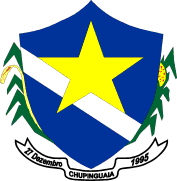                                ESTADO DE RONDÔNIA                              PODER LEGISLATIVO               CÂMARA MUNICIPAL DE CHUPINGUAIA         12ª    SESSÃOORDINÁRIAESTADO DE RONDÔNIAPODER LEGISLATIVOCÂMARA DE VEREADORES DO MUNICÍPIO DE CHUPINGUAIA                   PAUTA DA IMPRENSA    16/05//2022    PROJETO       DE LEI                             ASSUNTO     AUTORIA   Projeto de Lei    2.730/2022Abre no orçamento vigente crédito adicional especial por superávit financeiro no valor de R$ 183.887,55        PODER     EXECUTIVO  Projeto de Lei    2.731/2022Dispõe sobre denominação da farmácia básica localizada no município de Chupinguaia/RO”.         PODER     LEGISLATIVO INDICAÇÕES                             ASSUNTO     AUTORIA         86/2022Solicito ao Secretário de Saúde que seja providenciado 03 (três) computadores  para a UBS Salete Cordeiro.01 para a direção e 02 para as ACS do Distrito de Guaporé.Ver: Maria         87/2022Solicito ao Secretário de Educação,que seja providenciado material para educação fízica para a Escola Valter José Zanella no Distrito do Guaporé.Ver: Maria         88/2022Solicito ao Secretário de Obras que seja feito a padronização das calçadas no Municipio de Chupinguaia.Ver: Maria         89/2022Indica-se ao Executivo a possibilidade de patrolar a estrada que dá acesso ao antigo laticínio até a propriedade do Bianquini do Município de ChupinguaiaVer: Ronaldo         90/2022Indica-se ao Poder Executivo por intermédio das Secretarias Municipal de Administração e Planejamento a instalação de placas de sinalização e identificação das ruas e avenidas na sede do Município e Distrito Novo Plano Ver: Fernando        91/2022Indica-se ao Poder executivo, aditivos ao projeto da praça do distrito Novo Plano com a inclusão ao projeto da Praça do Distrito Novo plano uma pista de caminhada e um quiosque.Ver: Fernando        92/2022Solicito que dentro das possibilidades seja implantado um Ar condicionado para a UBS Clemente Meurer.Ver:Eder        93/2022Solicito que dentro das possibilidades seja implantada uma subestação de  energia em frente a escola Ana Paula Marques e outra em frente o posto de saúde Clemente Meurer.Ver:Eder